                                                                                                                                                                                                                                                            แบบ สขร.1สรุปผลการดำเนินการจัดซื้อจัดจ้างในรอบเดือนเมษายน 2๕๖๑องค์การบริหารส่วนตำบลบันนังสาเรงวันที่ 3๐ เดือนเมษายนพ.ศ. 2๕๖1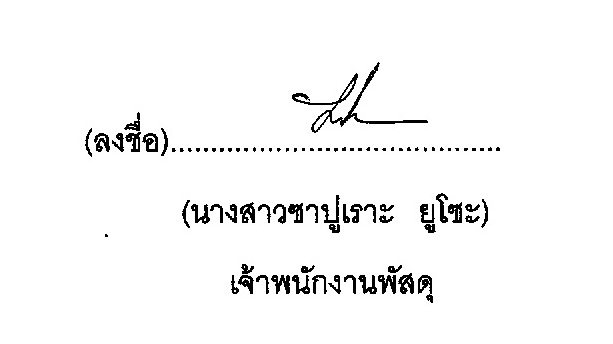 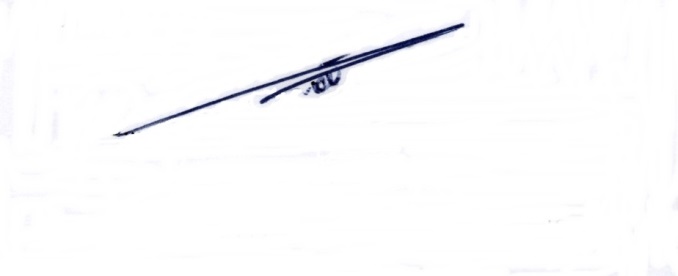 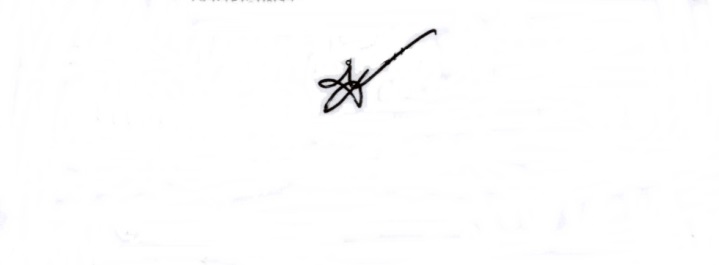          (นางสาวซาปูเราะ  ยูโซะ)                                             (นางเสาวลักษณ์  ซุ่นหั้ว)                                                    (นางสาวสุมาลี  ชาญแกล้ว)                                                                                                                เจ้าพนักงานพัสดุ                                                   หัวหน้าเจ้าหน้าที่พัสดุ                                               ปลัดองค์การบริหารส่วนตำบลบันนังสาเรง                                                                                                                                                                                                                                                แบบ สขร.1สรุปผลการดำเนินการจัดซื้อจัดจ้างในรอบเดือนเมษายน 2๕61องค์การบริหารส่วนตำบลบันนังสาเรงวันที่ 30 เดือนเมษายน พ.ศ. 2๕๖1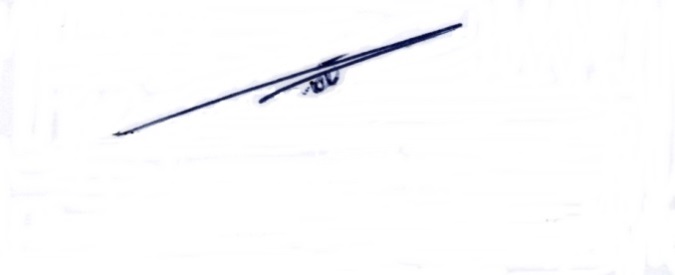          (นางสาวซาปูเราะ  ยูโซะ)                                             (นางเสาวลักษณ์  ซุ่นหั้ว)                                                    (นางสาวสุมาลี  ชาญแกล้ว)                                                                                                                เจ้าพนักงานพัสดุ                                                   หัวหน้าเจ้าหน้าที่พัสดุ                                               ปลัดองค์การบริหารส่วนตำบลบันนังสาเรงลำดับที่งานจัดซื้อจัดจ้างวงเงินที่จะซื้อหรือจ้างราคากลางวิธีซื้อหรือจ้างรายชื่อผู้เสนอราคาและราคาที่เสนอผู้ได้รับการคัดเลือกและราคาที่ตกลงซื้อหรือจ้างเหตุผลที่คัดเลือกโดยสรุป1ซื้อวัสดุคอมพิวเตอร์ 460-เฉพาะเจาะจงยะลา แอดวานซ์ยะลา แอดวานซ์เป็นผู้เสนอราคาตามราคาที่กำหนด2ซื้อวัสดุประปา14,510-เฉพาะเจาะจงยะลาไทยวัฒน์ยะลาไทยวัฒน์เป็นผู้เสนอราคาตามราคาที่กำหนด3ซื้ออุปกรณ์กีฬาโครงการแข่งขันกีฬา110,250-เฉพาะเจาะจงเอ็ม เอส สปอร์ตเอ็ม เอส สปอร์ตเป็นผู้เสนอราคาตามราคาที่กำหนด4จ้างเหมา (เช่า) เต็นท์ผ้าใบในโครงการสืบสานประเพณี9,000-เฉพาะเจาะจงดิงผ้าใบดิงผ้าใบเป็นผู้เสนอราคาตามราคาที่กำหนด5จ้างทำป้ายไวนิลโครงการลดอุบัติเหตุ1,050-เฉพาะเจาะจงร้านแอดเวิร์ดร้านแอดเวิร์ดเป็นผู้เสนอราคาตามราคาที่กำหนด6จ้างเตรียมสนามโครงการแข่งขันกีฬายาเสพติด17,000-เฉพาะเจาะจงร้านต่วนร้านต่วนเป็นผู้เสนอราคาตามราคาที่กำหนดลำดับที่งานจัดซื้อจัดจ้างวงเงินที่จะซื้อหรือจ้างราคากลางวิธีซื้อหรือจ้างรายชื่อผู้เสนอราคาและราคาที่เสนอผู้ได้รับการคัดเลือกและราคาที่ตกลงซื้อหรือจ้างเหตุผลที่คัดเลือกโดยสรุป7จ้างทำป้ายไวนิลโครงการอบรมทักษะกีฬา3,850-เฉพาะเจาะจงร้านแอดเวิร์ดร้านแอดเวิร์ดเป็นผู้เสนอราคาตามราคาที่กำหนด